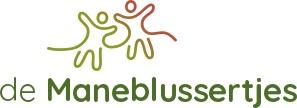 Pedagogisch werkplan
BSOInhoudsopgaveVoorwoord								pagina 3Missie, Visie en Kernwaarden						pagina 4Pedagogisch medewerker						pagina 7De buitenschoolse opvang						pagina 9Communicatie								pagina 12Op de BSO								pagina 14Het kind								pagina 18De ouders								pagina 21Bijlagen:								pagina 23Coachingsplan 2024							
BBL inschalingsdocumentVoorwoord Doel van het pedagogische werkplan Kinderdagopvang de Maneblussertjes wil kwalitatief goede kinderopvang bieden. We streven naar kwaliteitsverbetering door kritisch te blijven kijken naar ons pedagogisch handelen, en wanneer nodig zullen wij dit bijstellen. Het pedagogisch werkplan blijft dus altijd in ontwikkeling. Onze missie, visie en kernwaarden vormen de basis en het uitgangspunt voor dit pedagogisch werkplan. In ons pedagogisch werkplan wordt de dagelijkse gang van zaken en de manier van ons pedagogisch handelen nader omschreven, herleidend naar de vier competenties vanuit de Wet Kinderopvang, namelijk: de emotionele veiligheid, persoonlijke competentie, sociale competentie en de morele competentie. Bij de aanvang van het contract ontvangen ouders digitaal het pedagogisch werkplan, wat samengevat is in een informatiebrochure. Alle protocollen waar in dit werkplan naar verwezen wordt, kunnen op verzoek altijd worden ingezien. Voor het leesgemak wordt ‘hij’, ‘hem’ en ‘zijn’ geschreven i.p.v. hij/zij, hem/haar en zijn/haar. Daar waar wij in dit plan spreken over ouders, worden ook verzorgers bedoeld.  Dit werkplan is tot stand gekomen in samenwerking met de oudercommissie, het team en onder leiding van het management. Missie, Visie en KernwaardenBinnen dit werkplan zal onze pedagogische missie en visie de basis vormen voor ons beleid en onze aanpak.  Missie Het is onze missie om onze kinderen op te vangen in een huiselijke en veilige omgeving waarin we met de kinderen de natuur beleven en de maatschappij ontdekken.
Visie 
Onze huiselijkheid en geborgenheid willen we realiseren door middel van vaste gezichten van de leidsters op vaste dagen en een huiselijke omgeving. De begeleiding van de kinderen gebeurt door leidsters met diverse opleidingen op pedagogisch gebied, waardoor we gespecialiseerd zijn op verschillende vlakken zoals opvoeding, onderwijs en zorg. In onze opvang proberen wij zo veel mogelijk aan te sluiten bij wat de ouders door hun werk nodig hebben aan opvang, hiermee rekening houdend met de rust en regelmaat voor de kinderen.We willen de kinderen stimuleren in hun ontwikkeling, hen de natuur laten beleven en door middel van uitstapjes die gericht zijn op de maatschappij om hen heen. Onze identiteit geven we vorm door de christelijke normen en waarden die we uitdragen en onze open houding naar iedereen. 
Kernwaarden
Onze kernwaarden zijn: Natuurlijk, ontdekken, identiteit en huiselijkheid. 
Natuurlijk: We gaan iedere dag met de kinderen naar buiten. We maken gebruik van de natuur in ons spel, zoals een modderkeuken en/of tipi-takkententOnze voeding is suikerbewust, zonder toegevoegde suikersWe maken o.a. gebruik van gerecyclede of gebruikte materialenWe brengen kinderen in contact met de levenscyclus van planten en dierenWe ondernemen uitstapjes naar park, bos, strand en andere plaatsen in de natuur. We scheiden ons afvalOntdekken:De kinderen ontdekken door samenspel hun sociale vaardighedenWe bieden de kinderen handvatten om hun motorische, zintuiglijke, creatieve en cognitieve vaardigheden te ontdekken We ontdekken de omgeving door middel van uitstapjesWe werken samen met diverse maatschappelijke instanties om kinderen zo in contact te brengen met de maatschappij om hen heen. Dit zijn verzorgingstehuizen, bibliotheek, scholen, musea e.d.Identiteit:Wij geven vorm aan de christelijke identiteit door gebedjes, boeken en verhalen We geven onze kinderen de christelijke normen en waarden doorWe staan open voor iedereen!Huiselijkheid:De groepen zijn huiselijk ingerichtWe sluiten aan bij de ontwikkeling die kinderen doormakenPedagogische visieBij de Maneblussertjes hebben we ons voor onze pedagogische visie laten inspireren door verschillende pedagogen. De visie van pedagoog Emmi Pikler sluit het meest aan bij onze eigen visie op kinderopvang. Naar aanleiding van scholing over de visie van Emmi Pikler hebben we gekeken welke aspecten we graag mee willen nemen in onze pedagogische visie. We hebben dit onderverdeeld in drie thema`s: materiaal, autonomie en aandacht.
Volgens Emmi Pikler worden alle kinderen leergierig en nieuwsgierig geboren. Een kind ontwikkelt zich het beste als hij zoveel mogelijk zelfstandig, onafhankelijk, op eigen initiatief en in zijn eigen tempo de wereld en zichzelf kan ontdekken. Hierbij staan bewegen, spelen en verzorgen centraal, maar het allerbelangrijkste is een goede hechting tussen het kind en zijn verzorger(s). Om zich vrij te bewegen en zelfstandig te spelen en leren, moet hij/zij zich namelijk veilig en vertrouwd voelen. 
Materiaal Bij de Maneblussertjes streven we naar een warme, veilige, maar vooral stimulerende omgeving voor kinderen. Hierbij willen we zorgen dat het speelgoed wat op de groepen ligt zoveel mogelijk speelgoed zonder duidelijk doel is, passief speelgoed, waarbij de kinderen zelf hun fantasie kunnen gebruiken voor de toepassing ervan. Dit soort speelgoed noem je ook wel open-ended speelgoed. Hierbij letten we er op dat het speelgoed toegankelijk is voor de kinderen, zodat ze dit zelf kunnen pakken en het ze uitnodigt om er mee te spelen. Ons speelgoed is zoveel mogelijk van natuurlijke materialen gemaakt.
Naast open-ended speelgoed zorgen we ook graag voor spelmaterialen  die de motorische ontwikkeling stimuleren. Op een bewuste manier  omgaan met klimmen, klauteren, rennen en springen. Je kind krijgt al een  bewegend beeld van haar of zijn eigen lichaam en mogelijkheden en  ontwikkelt op die manier zelfvertrouwen, de basis van de persoonlijkheid van het kind. Daarnaast is het belangrijk dat kinderen zelf hun grenzen leren ontdekken en hiermee om leren gaan.
Autonomie
De ontwikkeling van zelfstandigheid en zelfvertrouwen vinden we bij de Maneblussertjes erg belangrijk. We proberen hier op de groep dan ook goed aandacht voor te hebben. Dingen die we hierbij inzetten zijn: het bieden van een stimulerende omgeving en het inzetten van kinderparticipatie.Alle groepen moeten een stimulerende omgeving zijn voor kinderen om geprikkeld te worden en op ontdekking te gaan. Op deze manier kan het kind een eigen keuze maken waarmee hij of zij aan de slag kan gaan. Kinderen moeten de mogelijkheid krijgen om zoveel mogelijk de eigen keuzes te maken, binnen de gestelde regels. Dit komt terug in materiaal aanbod, eten/drinken, spel, of ze mee willen helpen met klaarmaken van het eten en het opruimen van de spullen na het eten. Recht op zelfstandigheid, Help mij het zelf te doen? 
Aandacht Ieder kind heeft recht op onverdeelde aandacht. Aangezien we op een groep met kinderen werken, is de hele dag door onverdeelde aandacht niet aan te bieden. We zijn ons hier van bewust en proberen daarom zoveel mogelijk momenten in te bouwen dat deze aandacht er wel is. Wanneer deze onverdeelde aandacht er even niet kan zijn, proberen we wel in de nabijheid van de kinderen te zijn, zodat zij alsnog wel een gevoel van veiligheid mogen ervaren. Voor alle leeftijden geldt dat een leidster passief in hun nabijheid aanwezig is tijdens spelmomenten. Met passief bedoelen we dat we het spel niet beïnvloeden, maar mee gaan in de beleving van het kind, of puur reageren op het spel wat we voor ons zien. In sommige gevallen is het voor kinderen al genoeg dat je lekker bij ze zit. De momenten die we wel met de kinderen 1 op 1 kunnen hebben, benaderen we dan ook echt als waardevolle momenten. In deze momenten is al onze aandacht voor dat ene kind en willen we ook bereiken dat het kind zich gezien/gehoord voelt.
2. Pedagogisch Medewerker2.1 Bieden van verantwoorde dagopvangEmotionele veiligheidDe emotionele veiligheid van de kinderen wordt op diverse manieren gewaarborgd. Bij de start van de opvangdag of -middag wordt met de kinderen doorgesproken wat er op het programma staat. Wanneer kinderen daar behoefte aan hebben wordt dit nog met kinderen individueel doorgenomen. Ieder kind krijgt persoonlijke aandacht van de leidsters door een gesprekje of een gezamenlijke activiteit.  Kinderen mogen vrij zijn om hun emoties te uiten en leidsters zullen naar gelang de emoties daar kinderen in helpen door het gesprek aan te gaan, mee te lachen, een knuffel te geven of samen een oplossing te zoeken voor getoonde emoties. Samen met de kinderen worden afspraken gemaakt rondom gedragsregels en materiaalgebruik. Wanneer grensoverschrijdend gedrag wordt vertoond worden kinderen daarop aangesproken en begeleid in het goedmaken van hun gedrag. Wanneer de situatie daarom vraagt kunnen leidsters ook besluiten een kindje even uit de omgeving te halen waar het in vastloopt om vanuit een rustige plek en onder begeleiding van de leidster het spel te hervatten. We willen kinderen door een toegankelijke houding aan te nemen laten merken dat ze zich veilig en geborgen mogen voelen. Persoonlijke competentieIeder kind is uniek en ontwikkeld zich op eigen wijze. Wij streven ernaar kinderen te omringen met uitdagingen in spel, taal, motoriek, creativiteit en cognitieve ontwikkeling.  Op de BSO wordt maandelijks gewerkt rondom een nieuw thema waarbinnen activiteiten aangeboden worden op creatief, cognitief en motorisch gebied. In vakanties wordt naar aanleiding van het thema uitstapjes ondernomen met een motorisch of educatief karakter. Door kinderen te omringen met uitdagingen en mogelijkheden zullen ze zich op divers vlak en spelenderwijs verder ontwikkelen. Sociale competentieDoordat kinderen van diverse leeftijden en vanaf diverse scholen bij elkaar worden opgevangen ontstaat er een omgeving waarin kinderen zich volop kunnen ontwikkelen op sociaal gebied. Door het stimuleren van samenwerking en samenspel leren kinderen van elkaar en ontwikkelen ook nieuwe contacten en vaardigheden. In vakanties of bij een grote groepssamenstelling wordt er soms bewust voor gekozen de jonge en oudere kinderen van elkaar te scheiden tijdens een bepaalde activiteit of uitstapje om zo verdieping aan te brengen in het contact met leeftijdgenootjes. Morele competentieWe bieden de kinderen op het kinderdagverblijf op een natuurlijke manier de christelijke normen en waarden aan. Dit uit zich in de omgangsvormen met elkaar en de benadering van kinderen, ouders en externen vanuit een liefdevolle houding. Die basishouding geeft ons de liefde om van elk kind te houden en om elke ouder te respecteren en naast hen te gaan staan in de opvoeding van hun kind. Deze christelijke normen en waarden komen terug in de Bijbelverhalen en boekjes met spiegelverhalen. In deze spiegelverhalen worden onderwerpen behandeld als eerlijk zijn, samen spelen, voor elkaar zorgen etc. Tijdens de dagopvang bidden we samen voor het eten om zo samen even stil te zijn en dankbaarheid te leren om de dingen die we krijgen. 2.2 Pedagogisch medewerkers in opleiding Om bij te dragen aan het onderwijs van pedagogisch medewerkers bieden wij stageplaatsen aan voor leerlingen die een studie volgen gericht op de Kinderopvang. We nemen maximaal 1 stagiaire per groep aan, welke een vaste praktijkbegeleider krijgt aangewezen die hem begeleidt. De taken van de stagiaires zijn in verschillende tijdvakken verdeeld:Eerste 2 weken van de stage:Voorstellen aan ouders en kinderen, meekijken De kinderen leren kennen, door met ze te praten en spelenDagstructuur leren kennen, vragen stellen en lezen in de infobrochureDe kindmap en de overdrachtsmap doorlezen/ inzien3 tot 6 weken Initiatief tonenTaken zoals afwas, was doen, verzorging v.d. kinderen en meehelpen met activiteitenKnutselwerkjes voorbereiden die aansluiten bij het thema (in overleg met groepsleiding)6 tot 10 weken Meedraaien in het dagritmeContact met oudersAandachtspunten:De voordeur wordt alleen door groepsleiding opengedaan. De telefoon wordt alleen door groepsleiding opgenomen.Zowel mondelinge als schriftelijke overdracht naar ouders wordt door groepsleiding gedaan. Hier mag in een later stadium van de stage wel mee geoefend worden onder begeleiding. BBLBij de Maneblussertjes geven we ook BBL scholieren de kans om hun opleiding te volgen. Deze studenten combineren werken en leren. BBL studenten staan nooit alleen op de groep tijdens het werk. Ze zullen enkel ingeroosterd worden op een plek waar ze naast een collega kunnen staan. Gedurende de opleiding kunnen BBL studenten steeds meer formatief ingezet worden. Om te bepalen in welke mate we dit kunnen doen, is er een toetsingsdocument opgesteld. Dit document is terug te vinden in de bijlagen.
BBL’ers dienen begeleidt te worden door een collega met minimaal hetzelfde opleidingsniveau of hoger.2.3 VrijwilligersbeleidMomenteel zijn er geen vrijwilligerswerkzaamheden die tijdens de opvang uren plaatsvinden.3. De Buitenschoolse Opvang (B.S.O.)3.1 GroepsindelingOp IKC de Regenboog zijn de 3 stamgroepen verdeeld in leeftijdsgroepen.Stamgroep 1  zijn de kinderen van 6 t/m 13 jaar, stamgroep 2 en 3 zijn voor de kinderen van 4 t/m 6 jaar. Kinderen kunnen ook gebruik maken van de Voorschoolse Opvang, afgekort VSO. Kinderen worden vanaf 7:30u, of om 7:00 uur op aanvraag, door ouders gebracht naar locatie IKC de Regenboog en locatie de Wegwijzer. Op IKC de Regenboog en de Wegwijzer worden de kinderen tijdens de VSO opgevangen op hun eerste stamgroep.De Naschoolse Opvang begint vanaf het moment dat het kind uit is van school. Hij wordt opgevangen door de pedagogisch medewerkers van de BSO en naar het juiste lokaal- of locatie gebracht voor de BSO-opvang. Op de BSO van de Acaciahof worden de kinderen opgevangen van de Acaciahof en het Talent. Ouders halen hun kind zelf voor 18.00 uur weer op.Openingstijden BSO`s:IKC de Regenboog 
VSO: ma, di, wo, do en vr van 7.00 – 8.30 uur
BSO: ma, di en do van 15.00 – 18.00 uur.
					Acaciahof:
BSO: ma, di, do en vr 14.30 – 18.00 uur
Wegwijzer:
VSO: ma, di, do en vr 7.00 – 08.30 uur
BSO: ma, di, do en vr 14.00 – 18.00 uurGoede polder:
BSO: ma, di en do 14.00 – 18.00 uur
Intake en extra dagenVoordat een kind voor het eerst naar de BSO komt, mag het eerst een keer op bezoek komen met de ouders voor een intakegesprek voordat de opvang zal starten. Op deze manier heeft het kind al kennis kunnen maken met de groep en de leidsters voordat de opvang echt van start gaat. Ouders ontvangen digitaal een intakeformulier die zij dienen mee te nemen naar het intakegesprek. Tijdens het intakegesprek wordt het intakeformulier doorgesproken en is er ruimte voor vragen. Er zal praktische informatie gegeven worden over de groep. Het intakeformulier wordt vervolgens in de map op de groep gedaan zodat altijd de informatie over de kinderen aanwezig is.  Tijdens het intakegesprek komen de volgende punten aan bod: Leidsters die het kind krijgtMentorHaal- en brengtijdenEetgewoontenDagprogrammaToestemmingenOuders kunnen kiezen voor opvang op vaste dagen op de groep en opvang op flexibele basis. In dat geval mogen ouders uiterlijk twee weken vooraf doorgeven welke dagdelen hun kind naar de BSO komt. Kinderen die vaste dagen komen mogen op aanvraag ook extra dagdelen naar de BSO komen, mits daarvoor plaats is op de groep. Na het intake gesprek start daadwerkelijk de opvang op de groep voor het kind. De eerste keer (als we merken dat dit nodig is, vaker dan alleen de eerste keer) wordt het kind opgehaald bij de eigen klas, zodat hij of zij weet hoe er naar de BSO gelopen kan worden en waar de spullen gelaten kunnen worden. De leidster zorgt dat het kind even verteld wordt wat hij van de middag kan verwachten en helpt het kind op gang. Dit kan voor het ene kind even lekker bij de leidster zitten zijn en kijken wat de rest doet, voor een ander kind kan dit aansluiten bij de rest en tot spel komen zijn.We proberen tijdens de eerste dagen wat extra om te kijken naar nieuwe kinderen, zeker als we zien dat het wennen of het aansluiten wat moeite kost. In de overdracht zullen we hier ook de tijd voor nemen met ouders.Breng- en haaltijdenDe dagopvang op beide locaties wordt geboden tijdens de schoolvakanties en tijdens studiedagen. Kinderen kunnen op aanvraag gebracht worden vanaf 7.00 uur. De breng- en haaltijden zijn als volgt:VSO:Brengen tussen 7 – 8.15 uur, kinderen worden hierna naar school gebracht.BSO:
Kinderen komen zelf vanuit school of worden door ons opgehaald. 
Ophalen tussen 16.00 – 18.00 uur.Vakantieopvang of studiedagen:Brengtijden: 7.00 – 9.00 of tussen 12.30 en 13.00 uur.
Haaltijden: tussen 12.30 en 13.00 uur of tussen 16.00 – 18.00 uur.UitstapjesTijdens schoolweken zijn we veel buiten te vinden. In de schoolvakanties proberen we regelmatig een uitstapje te maken. We organiseren zowel uitstapjes op loopafstand als uitstapjes met de bus die wij delen met de Regenboogschool. Deze uitstapjes gaan naar bos, strand, musea, speeltuinen en andere activiteiten op Walcheren. Zodra wij de deur uit gaan gaat er een tas mee met de volgende inhoud:		- de EHBO doos 		- een mobiele telefoon met toegang tot internet voor de kind- en oudergegevens		- drinken en koekje of fruit		- In de zomer zonnebrandcrème.Extra dagdelenDe Maneblussertjes biedt ouders de mogelijkheid om extra dagdelen aan te vragen. Ouders kunnen minimaal twee weken vooraf deze aanvraag indienen via het ouderportaal in KOVnet. Het kind zal op zijn of haar vaste stamgroep geplaatst worden wanneer het extra komt, wanneer dit niet mogelijk is, kan het kind in overleg met ouders op de 2e stamgroep geplaatst worden.4. CommunicatieCommunicatie tussen ons als pedagogisch medewerkers en de ouders van de kinderen vinden wij van groot belang voor de kwaliteit van de opvang. Door goede afstemming over en weer zijn wij in staat om de kinderen tijdens hun verblijf beter te begrijpen en te begeleiden. Tevens krijgen de ouders via ons als groepsleidsters een beeld van wat hun kind beleeft op een middag en hoe het zich gedraagt en voelt bij ons. In dit hoofdstuk wordt beschreven hoe wij hier doormiddel van communicatie handen en voeten aan willen geven. 4.1 Leidinggevende – groepsleidstersHet team wordt aangestuurd door het management, bestaande uit Desy Joosse, Danielle Maljaars, Lotte van Sorge, Sabina Willeke en Cathalijne Kaljouw. In een jaaroverzicht - welke in september uitkomt - worden alle bijeenkomsten, cursussen en vergaderingen bekend gemaakt. Alle teamleden behoren bij de vergaderingen aanwezig te zijn. Wekelijks wordt door het management een nieuwsbericht verstuurd naar het team, via de Whatsappgroep of email. hierin worden eventuele wijzigingen in het rooster voor de komende week genoemd, maar ook afspraken herhaalt, zaken die zich in die week hebben afgespeeld benoemd en handvatten voor op de werkvloer aangereikt. Iedere leidster heeft jaarlijks een functioneringsgesprek en gesprekken in het kader van pedagogisch coaching. 
4.2 Leidinggevende – oudersBij de Maneblussertjes zijn niet alleen de kinderen belangrijk, maar ook de ouders. Samen met ouders kunnen wij het maximale halen uit de opvang en begeleiding van de kinderen.  Voor de BSO is er een actieve oudercommissie, daarin worden ouders regelmatig betrokken bij beleidswijzigingen via alternatieve ouderraadpleging. Ouders worden middels een nieuwsbrief uit het ouderportaal in KOVnet geïnformeerd over alle belangrijke zaken die zich afspelen bij de Maneblussertjes, denk aan: personele bezetting, beleidszaken enz.Voorafgaande aan schoolvakanties ontvangen ouders apart informatie over de opvanglocatie, de leidsters, de activiteiten en eventuele bijzonderheden. 4.3 Groepsleiding onderling Op elke groep is een interne digitale overdracht aanwezig (appgroep) waarin alle dingen beschreven worden die van belang zijn voor de rest van het team en/of de volgende dag. Hierin worden de algemene punten per dag genoteerd. Specifieke zaken rondom kinderen plaatsen we in de mentorberichten binnen KOVnet. Wanneer er belangrijke zaken beschreven zijn, wordt de rest van het team op de hoogte gesteld via de app dat er een bericht klaarstaat in KOVnet.4.4. Groepsleidsters – kinderenDe communicatie /interactie tussen ons als groepsleidster en de kinderen is een van de belangrijkste punten tijdens de opvang. Zo willen wij gericht aandacht hebben voor ieder individueel kind. Door met de kinderen te communiceren op hun niveau willen we hen (emotionele) veiligheid bieden. Door bewust te observeren weten we waar het kind mee bezig is en hoe zijn ontwikkeling verloopt. Een kind dat zich veilig voelt, voelt zich geborgen en goed. Daardoor heeft het kind energie om te leren en zich te ontwikkelen.4.5 Communicatie van en met kinderen Om een band op te bouwen met de kinderen en kinderen de mogelijkheid te bieden zich te uiten is er altijd tijd voor een persoonlijk gesprekje. Iedere pedagogisch medewerkster heeft een aantal mentorkinderen. Op deze manier wordt ieder kind individueel gezien en begeleid daar waar nodig. Deze leidster voert ook maandelijks een individueel gesprekje met haar mentorkind en legt dit vast in de overdracht. 4.6 Groepsleidster – ouders Persoonlijk contact met ouders en ouders onderling vinden wij erg belangrijk. We willen dit zoveel mogelijk stimuleren, door ernaar te streven ruimte te creëren tijdens haal- en brengmomenten om met elkaar in contact te komen. De informatie die naar de ouder toe gaat maar ook de informatie die de ouder deelt is van groot belang om een juiste indruk te krijgen van hoe een kind zich thuis voelt bij de Maneblussertjes. We streven ernaar alle ouders op de hoogte te brengen van het verloop van de dag m.b.t. hun kind. Belangrijk vinden wij het om de ouder een juiste indruk te geven over hoe hun kind het die middag/dag heeft gehad. Daarbij is er niet alleen ruimte om eventuele bijzonderheden te bespreken maar willen we ook de ouder een blik geven op de activiteiten die hun kind onderneemt. Jaarlijks worden ouders uitgenodigd voor een oudergesprek om buitenom het halen en brengen de ontwikkeling en welbevinden van het kind te bespreken. 5. Op de BSO5.1 Bezetting en stamgroepenOp alle locaties werken vaste leidsters op vaste dagen zodat kinderen, buitenom ziekte en vakantie, altijd hun eigen leidster treffen. Op de BSO locatie Regenboogschool waar 3 stamgroepen zijn, is er de mogelijkheid dat de groepen worden samengevoegd. Dit kan in vakanties gebeuren en op tijdens studiedagen. Als ouders extra opvang aanvragen, kan het ook gebeuren dat dit niet op de eigen stamgroep kan, dan wordt hiervoor de tweede stamgroep aangeboden aan ouders.Schematisch zien de eerste en tweede stamgroepen er als volgt uit:Tijdens de vakanties worden de kinderen van de Wegwijzer en de Goede Polder opgevangen op BSO de Acaciahof. BSO de Acaciahof is in het contract hun 2e stamgroep.5.2 ActiviteitenGroepsactiviteiten worden afgewisseld met momenten waarbij de kinderen zelf mogen kiezen wat ze willen gaan doen. In een middag na een schooldag vindt de groepsactiviteit plaats op de BSO. Je kunt denken aan een groeps-(buiten-)spel en knutselwerkje. Gedurende een dag in de vakantie is er 
‘s morgens en ‘s middags tijd waarin de leidster een groepsactiviteit plant. Dit kan op de BSO-locatie zijn als ook op een andere locatie, afhankelijk van het weer en aantal kinderen/leidster. Groepsactiviteiten kunnen bijvoorbeeld zijn: samen bakken, samen knutselen, naar het bos, buitenspel spelen, naar de bibliotheek.Dagindeling en 3 uursregeling. Een BSO-middag tijdens de schoolweken ziet er als volgt uit:Wegwijzer/Goede Polder:14.00 – 14.45	Kinderen komen zelf naar de BSO vanuit school, we starten met eten en drinken en 
het doorspreken van het middagprogramma.14.45 – 15.30	Activiteit15.30 – 16.00	Drinken/tussendoortje en keuze voor binnen of buiten spel16.00 – 18.00	Vrij spel, kinderen kunnen worden opgehaald.Acaciahof/Regenboog:14.30 - 15.30 	Kinderen komen zelf vanuit school. De jongste groep wordt bij de klas opgehaald. 			Fruit/drinken en doorspreken middagprogramma. 15.30 – 16.15	Activiteit (dit gebeurt met de hele groep of per leeftijdsgroep). 16:15 			Drinken/tussendoortje en keuze voor vrij spel16.30 - 18:00 	Vrij spel, de kinderen kunnen worden opgehaald. Een BSO dag tijdens de vakantieweken ziet er als volgt uit.07:00 - 09:00 	Brengen van de kinderen
07:30 - 09:30	Vrij spel 09:30			Fruit/drinken/dagprogramma doorspreken. 10.00 - 12.00	Groepsuitje-/activiteit12:00			Lunch12:45 			Opruimen en vrij spel	13:30 - 16.00	Groepsuitje/groepsactiviteit16:00		Vanaf deze tijd zijn we altijd weer terug op de BSO i.v.m. ophalen van kinderen16:15			Pauze koekje/drinken, afspraken maken voor de keuze van spel17:30			Opruimen buiten18:00			Kinderen zijn opgehaald, afsluiten en naar huis.De kind-leidster ratio op de BSO houdt in dat 1 leidster 11 BSO kinderen mag begeleiden, daarboven zijn dus altijd 2 of meer leidsters aanwezig. Vakantieopvang:Schoolweken opvang:ZiekteElk kind kan gedurende de dag op de BSO ziek worden. Vaak is een kind dan bij het brengen al niet helemaal lekker maar kan er nog niet gesproken worden over 'ziek zijn'. Zodra kinderen 38.5 koorts hebben of door hun ziekte één op één begeleiding nodig hebben, worden ouders gebeld om hen op te halen. Mocht het kind lichte koorts hebben maar nog wel fit genoeg zijn om te spelen, kan het nog op de groep blijven. Ouders worden dan wel op de hoogte gebracht maar ze hoeven het kindje dan niet gelijk op te halen. Bij besmettelijke kinderziekten zoals Waterpokken of Hand-voet-mond ziekte mogen kinderen, afhankelijk van eventuele koorts, gewoon komen omdat kinderen al besmettelijk zijn voordat er uiterlijke kenmerken zijn. In geval van Krentenbaard vragen we ouders de plekjes zo veel mogelijk af te plakken en naar de huisarts te gaan voor een behandeling met zalf of antibiotica. Een ziektedag mogen ouders binnen 2 maanden weer inhalen in overleg. VoedingAlle voeding op de BSO wordt door de Maneblussertjes verzorgd. In de schoolweken zorgen wij voor voldoende fruit, drinken (limonade, thee of water) en andere tussendoortjes. (kaascracker, groentesnack, ontbijtkoek, crackers)In vakantieweken verzorgen we samen met de kinderen de lunch. Ouders hoeven geen brood mee te geven aan hun kind(eren). Vaak worden er lekkere dingen met de kinderen klaar gemaakt zoals bv. soep, worstenbroodje, tosti etc. Kinderen genieten van de tijd samen in de keuken.We letten goed op de producten die wij inkopen. Geen toegevoegde suikers, niet te veel zout, gezonde tussendoortjes, gezond broodbeleg, fruit en groente snacks.Belonen en corrigerenMet een liefdevolle houding met respect voor het kind; dat het is het uitgangspunt bij belonen en corrigeren. Belonen is daarbij het belangrijkste aspect. Gedurende de gehele (mid-)dag wordt positief gedrag van een kind beloond door complimentjes en positieve woorden en aandacht. Negatief gedrag wordt zoveel mogelijk genegeerd of rustig gecorrigeerd. Gaat het gedrag over de grens heen van een leidster of kind door bijvoorbeeld negatief lichamelijk contact dan wordt er 1 op 1 met het kind gesproken. Er wordt kort uitgelegd waarom dat gedrag niet gewenst is en er wordt gevraagd excuses aan te bieden. Daarna werkt het vaak het beste om het kind positieve afleiding te geven, gevolgd door complimenten waardoor de aandacht van het kind verschuift en het gedrag positiever wordt.Bij dit alles is het belangrijk het kind aan te kijken, door je knieën te zakken, vragen of het kind jou ook wil aankijken en uit te leggen waarom hij nu wordt aangesproken. Uitleg waarom iets niet/wel mag is hierbij belangrijk evenals alternatieven geven wat wel gewenst is. Hierbij kan er ook uitleg gegeven worden over een mogelijke consequentie bij het herhalen van het negatieve gedrag.Thema’s Bij de BSO werken we in thema`s. De thema`s zijn bij ons gebonden aan de vier seizoenen en de vier elementen. Daarnaast houden we rekening met feestdagen als pasen, kerst en sinterklaas. De activiteiten die we aanbieden proberen we aan te bieden binnen het actuele thema.VerjaardagenIn overleg met ouders wordt er afgesproken of het kind op de BSO trakteert en wanneer. Op die dag wordt er een klein feestje gevierd. Met zingen, slingers, eventueel een feestmuts, de traktatie en een door de groep mooi versierde kaart met alle namen wordt aan de jarige gegeven. De jarige staat in het middelpunt van de belangstelling.FeestenBinnen de Maneblussertjes bestaat er een activiteitencommissie welke onderstaande feesten in samenwerking met de oudercommissie organiseert. Het zomerfeest is het jaarlijkse verjaardagsfeest van de Maneblussertjes. Sinterklaas vieren we altijd in de twee weken voorafgaande aan 5 december. Er wordt geknutseld, toneel gespeeld en lekkere pepernoten gebakken. Kerstfeest wordt om het jaar organisatie-breed gevierd en om het jaar op de eigen groep. Een organisatie-brede kerst wordt gevierd in de vorm van een kerstwandeling, optreden of kerstmarkt. Rondom kerstfeest worden vaak andere organisaties betrokken zoals het verzorgingstehuis of de voedselbank om de kinderen een extra stukje maatschappelijke betrokkenheid mee te geven. De kinderen van de BSO brengen dan in de kerstvakantie de opgehaalde spullen naar de betreffende instantie. Samenwerkingsverbanden IKC de Regenboog werkt intensief samen met de school binnen dit IKC. BSO in de Acaciahof werkt samen met basisschool de Acaciahof en basisschool het Talent, BSO op locatie de Wegwijzer werkt samen met basisschool de Wegwijzer. BSO de Goede Polder werkt samen met basisschool de Goede Polder. Daarnaast is er een samenwerkingsverband met het RPCZ, Kentalis, kaasboerderij Schellach en het Brede School Netwerk Noord. 6. Het Kind6.1. De basis: Geborgenheid en veiligheidZoals al eerder is omschreven willen wij gericht aandacht hebben voor elk individueel kind. Hierdoor weten we waar hij mee bezig is, wat het kind bezighoudt en welke activiteiten hij het meest door uitgedaagd wordt. Door onze bewuste aandacht hiervoor hopen we fysieke en emotionele veiligheid te creëren. Een kind wat zich veilig voelt, voelt zich geborgen en goed. Daardoor heeft het energie om te leren en zich te ontwikkelen. 6.2. GroepsindelingOm de geborgenheid en veiligheid van elke kind zo goed mogelijk te waarborgen werken we niet alleen elke dag met vaste leidsters maar zijn de groepen ook niet groter dan 22 (Acaciahof), 
2 groepen van 22 en 1 groep van 16 kinderen (IKC de Regenboog), 22 kinderen (Wegwijzer), 20 kinderen (Goede Polder).6.3. De eigenheid van ieder kindIeder kind is uniek. Ondanks het groepskarakter op de BSO streven wij ernaar de eigenheid van elk kind niet uit het oog te verliezen. Er is tijd voor gerichte aandacht bij binnenkomst en bij weggaan en tijdens het verloop van de dag. We willen hiermee zeggen dat door bewust naar een kind te kijken, gerichte vragen te stellen en zoveel mogelijk aan te sluiten bij zijn belevingswereld  en zo de eigenheid van het kind bevestigd wordt. Op die manier voelt elk kind de betrokkenheid van een leidster en voelen ze zich gewaardeerd om wie ze zijn.6.4. HechtenKinderen zijn in de eerste plaats gehecht aan hun ouders, broers, zussen en andere familieleden. In de kinderopvang leren kinderen dat een pedagogisch medewerker ook een persoon is die zij kunnen vertrouwen en waar ze zich veilig kunnen voelen.Het belangrijkste voor de positieve ontwikkeling van deze hechtingsband is de relatie tussen ouders en de BSO. Voelt een ouder zich gerespecteerd, begrepen, veilig? Dan neemt het kind dit snel over. Hierin ligt de basis waar pedagogisch medewerkers gedurende de dag verder op bouwen, wat een hechte band tussen leidsters en kinderen als gevolg heeft. Dit gebeurt hoofdzakelijk door gerichte aandacht en tijd voor het kind, een veilige en gestructureerde omgeving aan te bieden met duidelijke terugkerende elementen zoals bv. eet-, drink-, speelmomenten. Hierbij helpen vaste gezichten, zowel leidsters als andere kinderen, een huiselijke sfeer, gezelligheid en activiteiten die bij de leefwereld en ontwikkeling passen. 6.5 Ontwikkeling van het kindIeder kind is uniek en heeft een eigen tempo. De omgeving, de mensen in die omgeving, het karakter, het welbevinden van het kind en de interactie met zijn omgeving, bepalen hoe het kind zich ontwikkelt. Naast 'thuis' zijn wij een belangrijke plek voor het kind. We streven ernaar een zo veilig mogelijke maar tevens zo uitdagend mogelijke omgeving te creëren zodat ieder kind zich op zijn eigen niveau kan ontwikkelen en daarin niet geremd zal worden.Een van de middelen om dit te doen is de ontwikkeling van het kind in kaart te brengen door het kindvolg-systeem KindIn (0-4 jaar). De kinderen vanaf 4 jaar worden geobserveerd zonder kindvolg-systeem, bij opvallend gedrag wat tijdens een observatie wordt gesignaleerd wordt de zorgcoördinator ingeschakeld en deze ondersteund de betrokken leidsters en voorziet hen van advies. Alle kinderen zijn gekoppeld aan een vaste pedagogisch medewerker (mentor), dit wordt mondeling besproken tijdens het intakegesprek. We streven ernaar dat ieder kind gekoppeld blijft aan dezelfde mentor, totdat ze bij ons vertrekken. Uiteraard kan door wisseling van groep of dag het kind een andere pedagogisch medewerker toegewezen krijgen. Ouders worden door de mentor op de hoogte gebracht van de wisseling via het ouderportaal. In het ouderportaal is voor ouders altijd zichtbaar wie de mentor is van hun kind. Eén van de redenen voor deze vaste indeling is het versterken van de relatie tussen het kind en een vast 'gezicht. Daarbij hopen we ook dat de relatie tussen pedagogisch medewerkers en ouders versterkt zal worden en als laatste ontstaat er vanuit de pedagogisch medewerker een nog beter beeld op de ontwikkeling van 'hun' kinderen.
Twee keer per jaar vindt een kindbespreking plaats waarin de observatie van ieder kind besproken wordt. Zo horen alle medewerkers de informatie rondom het kind. Aspecten waar een kind extra gestimuleerd kan worden, worden uitgebreider besproken. Dit hele proces wordt begeleid door de zorgcoördinator.  Na deze kindbespreking zullen er voor ouders die daar behoefte aan hebben 10 minuten gesprekken plaatsvinden met de mentor van hun kind. De periode waarin deze gesprekken plaatsvinden wordt via de email/blusnieuws aangekondigd. Ouders die dit gesprek willen, geven dit aan op een lijst die in de aankomsthal ophangt of via de mail. Vervolgens worden de gesprekken individueel afgesproken tussen ouder(s) en leidster. De conclusies uit die observatieperiode worden gedeeld en eventuele afspraken kunnen worden gemaakt.Wordt de conclusie getrokken dat er gebieden zijn waar het kind problemen ondervindt en extra in gestimuleerd mag worden dan zal er door de zorgcoördinator een handelingsplan geschreven worden dat besproken zal worden, als eerste met de ouders, daarnaast met het team. Samen zullen er al dan wel of niet doelen afgesproken worden waaraan gewerkt kan worden.Er is een aparte zorgroute beschikbaar waarin beschreven wordt welke route gevolgd wordt ten aanzien van bijzonder gedrag en extra hulp. De sociale kaart wordt zo nodig betrokken in gesprekken met ouders wanneer deze externe hulp willen inschakelen. 6.6. Opvallend gedragWanneer er dingen opvallen in het gedrag van een kind dan wordt dat altijd teruggekoppeld naar de ouders. In gesprekken met ouders kan er een completer beeld ontstaan van de reden van dit gedrag. Te denken valt aan 'gevoel van paniek uitstralen', 'agressief gedrag', extreem moe', enzovoorts.Met ouders wordt afgesproken hoe tijdens BSO-uren het beste omgegaan kan worden met dit gedrag en dit wordt teruggekoppeld naar alle collega's. Vervolgens wordt er iedere keer als een kind wordt opgehaald verteld hoe het is gegaan en of de afgesproken aanpak/verandering helpt.6.7. Kinderen met een beperkingKinderen met een lichamelijke- of geestelijke beperking zijn van harte welkom op de BSO. Bij een aanmelding wordt er samen met de ouders nauwkeurig gekeken of dit een goeie plek is voor hun kind. Komt het kind naar de BSO dan zal een nauwe communicatielijn bestaan tussen ouders en leidsters en zullen we al het mogelijke ondernemen om een gevoel van veiligheid en geborgenheid te creëren. 6.8. Meldcode kindermishandeling Kindermishandeling is een beladen onderwerp. In de meeste gevallen mishandelen ouders hun kinderen niet met opzet, maar vanwege het feit dat het hen gewoonweg niet lukt om hun kinderen die zorg te geven die het nodig heeft. Er zijn verschillende vormen van mishandeling, te verdelen in vijf categorieën; lichamelijke verwaarlozing, lichamelijke mishandeling, emotionele verwaarlozing, emotionele mishandeling en seksueel misbruik. Vaak gaat het om een combinatie van deze vormen. Als het ouders niet lukt om de kinderen de zorg te bieden die het nodig heeft, loopt de ontwikkeling van het kind gevaar. Bij mishandeling wordt kinderen iets aangedaan of komen zij iets te kort waardoor zij psychische en/ of lichamelijke schade oplopen. Mishandeling kan voorkomen uit bijvoorbeeld persoonlijke problemen van een of beide ouders, problemen in relationele sfeer, door gedragsproblemen van het kind of andere omstandigheden waardoor ouders niet genoeg rekening houden met de belangen hun kind(-eren).  Meestal doen zij dit niet bewust maar uit frustratie of onmacht. Kinderen kunnen ernstig in de knel komen als ouders er zelf niet uitkomen of hulp zoeken, maar kan er vaak alleen iets veranderen aan de situatie voor deze kinderen, wanneer mensen in de omgeving iets ondernemen. Voor ons als pedagogisch medewerkers is het dan ook belangrijk om alert te zijn om signalen die mogelijk kunnen wijzen op mishandeling. Als er een vermoeden is van mishandeling, zal te allen tijde overleg plaats vinden met het management, over de te volgen procedure die a.d.h.v. het protocol “meldcode huiselijk geweld en kindermishandeling” doorlopen zal worden. 7. De ouders/verzorgers7.1. Brengen en halen Als een kind gebruik maakt van Voorschoolse opvang (VSO) dan brengen ouders hun kind(eren) naar de betreffende opvanglocatie. Maakt een kind gebruik van Naschoolse Opvang (NSO) dan wordt het kind door ons opgehaald vanuit de klas of school en naar de BSO-locatie gebracht. Daar worden de kinderen opgehaald door hun ouders.7.2. PrivacyInformatie die wordt gedeeld met de pedagogisch medewerkers wordt uitsluitend weer gedeeld met de leidsters op dezelfde groep en indien nodig ook met het management. Alleen met schriftelijke toestemming van ouders mogen pedagogisch medewerkers deze informatie delen met scholen of instanties. Foto's die gemaakt worden van de kinderen worden op een veilig netwerk op internet gezet waar alle aangemelde ouders op kunnen kijken d.m.v. een wachtwoord. Dit wachtwoord wordt ieder jaar veranderd. Foto's die niet in de beveiligde omgeving worden gebruikt op de website worden uitsluitend na toestemming van ouders geplaatst. Foto’s kunnen ook op de Facebookpagina van de Maneblussertjes geplaatst worden. Hierop mogen kinderen alleen onherkenbaar in beeld worden gebracht. 7.3 KlachtenregelingKinderopvang de Maneblussertjes wil een goede service bieden. Dat geldt ook als ouders een klacht hebben. Het is van belang dat u het laat weten als u niet tevreden bent omdat dan aan een goede oplossing gewerkt kan worden. Bovendien leren wij van gegronde klachten. Bij wie moet u zijn?Voor een klacht over de dagelijkse opvang op de groep kunt u terecht bij de groepsleiding, een open en eerlijk gesprek maakt voor beide partijen duidelijk wat de klacht is en hoe die naar tevredenheid opgelost kan worden. Voor klachten over overige zaken of wanneer u er met de groepsleiding niet uitkomt kunt u terecht bij het management van kinderopvang de Maneblussertjes en uw klacht schriftelijk bij hen neerleggen. Wij zullen altijd zorgvuldig met uw klacht omgaan en de situatie zorgvuldig onderzoeken. Uiterlijk 3 dagen nadat u uw klacht bij ons heeft neergelegd zullen wij contact met u opnemen voor een gesprek. Mochten zaken rondom uw klacht nog onderzocht dienen te worden, dan houden we u daarvan natuurlijk op de hoogte. Wij streven ernaar uw klacht binnen 2 tot uiterlijk 6 weken behandeld te hebben en gaan graag uiterlijk 1 a 2 weken na het indienen van uw klacht met u in gesprek. De terugkoppeling en mogelijke oplossingen voor uw klacht krijgt u in dat gesprek schriftelijk van ons teruggekoppeld, zodat u ervan op aan kan dat alle oplossingen die voorgesteld worden ook daadwerkelijk geboden zullen worden. Deze oplossingen worden uiterlijk 4 weken na dit gesprek gerealiseerd. Mocht het zo zijn dat we er desondanks nog niet samen uitkomen, dan kunt u altijd de hulp inschakelen van het onafhankelijk klachtenbureau de Geschillencommissie. Zie voor onze klachtenregeling ook onze website www.maneblussertjes.nl 7.4 Oudercommissie De oudercommissie stelt zich ten doel:1) de belangen van de kinderen van het kinderdagverblijf zo goed mogelijk te behartigen;2) de ouders/verzorgers van deze kinderen te vertegenwoordigen en hun belangen te behartigen bij de directie van het kinderdagverblijf;3) de directie te adviseren ten aanzien van kwaliteit.Voorbeelden van onderwerpen waarover de oudercommissie in overleg treedt met de directie en de directie bij voorgenomen besluiten adviseert zijn de uitvoering van het kwaliteitsbeleid, voedingsaangelegenheden, algemeen beleid op gebied van opvoeding, veiligheid en gezondheid, openingstijden, prijzen, beleid m.b.t. spel en ontwikkelingsactiviteiten en het klachtenreglement. Naast deze serieuze taken, zorgt de oudercommissie ook voor de organisatie van het zomerfeest, activiteiten en ouderavonden.De oudercommissie komt minimaal 4 keer per jaar bij elkaar en bespreekt de lopende zaken en punten die vanuit de ouders/verzorgers naar voren komen. Ouders kunnen dan ook met al hun suggesties ten behoeve van de kinderopvang terecht bij de oudercommissie. Communicatie vanuit de oudercommissie naar ouders toe gebeurt op dit momenten via het schrijven van stukjes in het Blusnieuws of een nieuwsbrief en uiteraard door hun aanwezigheid op het kinderdagverblijf op de momenten dat zij hun eigen kinderen brengen en halen.Communicatie van ouders naar de oudercommissie gebeurt hoofdzakelijk via het email adres oudercommissie@maneblussertjes.nl.7.5 Achterwacht:De achterwacht voor BSO locatie de Regenboogschool,  de Acaciahof, de Goede Polder en de Wegwijzer wordt verzorgd door het kinderdagverblijf, waarbij als eerste contact op wordt genomen met Daniëlle, Desy of Cathalijne. Op de scholen is tijdens schoolweken ook altijd iemand aanwezig om te hulp te schieten zo nodig. Bijlage:
Coachingsplan 2024Dit jaar gaat er volledig gebruik gemaakt worden van Video Interactie Begeleiding, waar de coachingsvraag dit toelaat.  Alle leidsters worden op meerdere momenten gefilmd op de groep. Van tevoren kunnen zijn aangeven of er specifieke situaties zijn waarop ze graag coaching zouden ontvangen of waarin ze inzicht in eigen handelen zouden willen. Wanneer dit niet het geval is, kiest de coach enkele verschillende momenten gedurende een dag om filmmateriaal te verzamelen.Wanneer de coachingsvraag niet passend is bij Video Interactie Begeleiding, kunnen er andere vormen ingezet worden zoals bijvoorbeeld coaching on the job. Naar aanleiding van de bekeken beelden gaan we samen op zoek naar de krachten van de medewerker en naar de punten waarop de medewerker hulp zou willen ontvangen. Medewerker is eigenaar van het eigen leerproces en bepaalt zelf waarop zij coaching zou willen ontvangen.De leidsters van de peutergroep op IKC de Regenboog, ontvangen dit jaar extra coaching op de groep in verband met de cursus het Jonge Kind. Bij deze twee collega`s wordt er 2 x 1 uur coaching on the job gegeven door de docent van deze cursus, Jose Bleij.Dit jaar hebben alle medewerkers ook beschikking over een account bij E-WISE, zodat ze ook aan de hand van cursussen aan hun eigen ontwikkeling kunnen werken.Verdeling beleidsuren 2024:Molenwater 70 uur
Schellach 70 uur
IKC Regenboog BSO 60 uur
IKC Regenboog Dagopvang 60 uur
Acaciahof 30 uur
Goede Polder 30 uur
Wegwijzer 30 uurDoor de grootte, de openingstijden en de vele contracten blijkt in de praktijk dat we meer beleidsuren nodig hebben voor de 2 kinderdagverblijven en IKC de Regenboog. In 2024 zijn er 40 medewerkers in dienst op 1 januari. Samen zijn zij goed voor 22,3 FTE. Dit betekent dat er dit jaar 223 uur aan coaching gegeven dient te worden. We verdelen deze uren eerlijk over de medewerkers, dit betekent dat iedereen recht heeft op: 223 / 40 = 5,6 uur per medewerker. Dit komt neer op 5 a 6 uur per persoon. Hierin zit de voorbereidingstijd van de coach, het filmen op de groep en het verwerken van het gesprek ook bij inbegrepen.Dit jaar wordt er een rooster per maand gemaakt, wie in welke maand aan de beurt is. Samen met Andrea wordt dan gekeken wanneer het gesprek ingepland kan worden, in verband met eventuele vervanging. Het gesprek wordt dan voor je ingeroosterd en de coach zal je van tevoren contacten om te zien of je een eigen ontwikkelvraag hebt.0 – 5 kwaliteiten zelfstandig beheerst = 33% formatief
6 – 10 kwaliteiten zelfstandig beheerst = 66% formatief
11 – 15 kwaliteiten zelfstandig beheerst = 100% formatiefLocatieStamgroep 1Stamgroep 2Stamgroep 3AdresIKC de Regenboog BSO 22 kindplaatsen, 1e verdieping leerplein22 kindplaatsen, begane grond leerplein en hal16 kindplaatsen, begane grond peuterlokaalGeneraal Hakewillsmithlaan 3, MiddelburgBSO Acaciahof22 kindplaatsenCB lokaal20 kindplaatsenKunstlokaalGeneraal Hakewill Smithlaan 9, MiddelburgBSO Wegwijzer22 kindplaatsen, lokaal en hal, leeftijd 4-13 jaarXWilgenlaan 12, SerooskerkeBSO Goede Polder20 kindplaatsen, gymlokaal, 4-13 jaar. XNieuwstraat 39, VrouwenpolderLocatieOpeningsdagenAantal kindplaatsenBSO AcaciahofMa, di, do, vr42IKC de Regenboog BSOMa, di en do60BSO WegwijzerMa, di, do, vr22BSO Goede PolderMa, Di, do20Basis stamgroepTweede stamgroepWanneer mogelijk?BSO 1BSO 2Vakantie, studiedag, extra opvangBSO 2 BSO 3Vakantie, studiedag, extra opvangBSO 3BSO 2Vakantie, studiedag, extra opvangAfwijking kind-leidster ratioGeen afwijking kind-leidster ratioPauzetijden leidsters7.30 u – 8.30 u12.30 u – 14.00 u17.00 u – 17.30 u7.00 u – 7.30 u8.30 u – 12.30 u14.00 u – 17.00 u17.30 u – 18.00 u12.30 u – 13.00 u 13.00 u – 13.30 u13.30 u – 14.00 uAfwijking kind-leidster ratioGeen afwijking kind-leidster ratioPauzetijden leidsters17.30 u – 18.00 u14.00-17.30n.v.t.Bijlage 2
BBL Inschalingsdocument 
Naam student: 
Opleiding: 
O= Onvoldoende beheersing
B= Begeleide beheersing
Z= Zelfstandige beheersingBijlage 2
BBL Inschalingsdocument 
Naam student: 
Opleiding: 
O= Onvoldoende beheersing
B= Begeleide beheersing
Z= Zelfstandige beheersingBijlage 2
BBL Inschalingsdocument 
Naam student: 
Opleiding: 
O= Onvoldoende beheersing
B= Begeleide beheersing
Z= Zelfstandige beheersingBijlage 2
BBL Inschalingsdocument 
Naam student: 
Opleiding: 
O= Onvoldoende beheersing
B= Begeleide beheersing
Z= Zelfstandige beheersingBijlage 2
BBL Inschalingsdocument 
Naam student: 
Opleiding: 
O= Onvoldoende beheersing
B= Begeleide beheersing
Z= Zelfstandige beheersingBijlage 2
BBL Inschalingsdocument 
Naam student: 
Opleiding: 
O= Onvoldoende beheersing
B= Begeleide beheersing
Z= Zelfstandige beheersingBijlage 2
BBL Inschalingsdocument 
Naam student: 
Opleiding: 
O= Onvoldoende beheersing
B= Begeleide beheersing
Z= Zelfstandige beheersingBijlage 2
BBL Inschalingsdocument 
Naam student: 
Opleiding: 
O= Onvoldoende beheersing
B= Begeleide beheersing
Z= Zelfstandige beheersingBijlage 2
BBL Inschalingsdocument 
Naam student: 
Opleiding: 
O= Onvoldoende beheersing
B= Begeleide beheersing
Z= Zelfstandige beheersingBijlage 2
BBL Inschalingsdocument 
Naam student: 
Opleiding: 
O= Onvoldoende beheersing
B= Begeleide beheersing
Z= Zelfstandige beheersingBijlage 2
BBL Inschalingsdocument 
Naam student: 
Opleiding: 
O= Onvoldoende beheersing
B= Begeleide beheersing
Z= Zelfstandige beheersingStart leerjaar 1Start leerjaar 1Start leerjaar 12e semester2e semester2e semesterEind 1e schooljaarEind 1e schooljaarEind 1e schooljaar1 2 3 4 5 6 7 8 9Pedagogische kwaliteitenOBZOBZOBZ1.Een veilig pedagogisch klimaat2.Behoeften en wensen van kinderen3.Voorbereiden van activiteiten4.Een verantwoorde en stimulerende speel- en leeromgeving5.Samenwerken met betrokkenen6.De ontwikkeling van kinderen volgen stimuleren7.De werkzaamheden evalueren8.Professionele ontwikkeling9.De kwaliteitszorg bewaken en bevorderen10.Communiceren met ouders of vervangende opvoeders11.Een activiteitenprogramma opstellen12.Een plan van aanpak maken en uitvoeren13.Een dagprogramma uitvoeren14.Persoonlijke verzorging bieden15.Een hygiënische en gezonde omgevingTotaalscore